		ENCUESTA NACIONAL DE OCUPACIÓN Y EMPLEOprimer trimestre de 2023La Encuesta Nacional de Ocupación y Empleo (ENOE) presenta los resultados del primer trimestre de 2023. A diferencia de las publicaciones mensuales, ofrece las estimaciones para cuatro tamaños de localidad a nivel nacional, de las 32 entidades federativas, así como de 39 ciudades autorrepresentadas de interés.En el primer trimestre de 2023, la Población Económicamente Activa (PEA) del país fue de 60.1 millones de personas, dos millones más que en el primer trimestre del año previo. La PEA representó 60.2 % de la población de 15 años y más.Un total de 58.5 millones de personas se encontraban ocupadas: 2.4 millones de personas más con relación al mismo trimestre de 2022. Este cambio se concentró en el comercio, con un aumento de 566 mil personas; en la industria manufacturera, con
436 mil y en servicios diversos, con 341 mil personas.La población ocupada en los micronegocios creció en 730 mil personas; en los establecimientos pequeños, 412 mil y en los grandes, 372 mil.En el primer trimestre de 2023, la población subocupada fue de 4.3 millones de personas y representó una tasa de 7.3 % de la población ocupada, porcentaje inferior al del primer trimestre de 2022 (9 %). En el trimestre de referencia, la población desocupada fue de 1.6 millones de personas. La Tasa de Desocupación correspondiente fue de 2.7 % de la PEA, cifra menor a la del mismo periodo de un año antes (3.5 %).Durante el primer trimestre de 2023, las tasas más altas de informalidad laboral por entidad federativa se reportaron en Oaxaca (80 %), Guerrero (79.3 %) y Chiapas (73.9 %). Las tasas más bajas se registraron en Chihuahua (34.1 %), Coahuila de Zaragoza (34.6 %), Nuevo León (36.7 %), Baja California y Baja California Sur (37.8 %). En el periodo enero-marzo de 2023, las ciudades con la mayor tasa de subocupación fueron: Ciudad del Carmen (22.4 %), Coatzacoalcos (15.2 %), Tapachula (12.9 %), Tlaxcala (12.6 %), León (10.4 %) y Oaxaca (10.3 %). Las tasas más bajas se presentaron en Querétaro (1 %), Tijuana (1.2 %), Toluca (1.7 %), Aguascalientes (2.7 %) y
Saltillo (2.9 %).En el primer trimestre de 2023 y con series desestacionalizadas, la Tasa de Desocupación se redujo 0.3 puntos porcentuales, con relación al trimestre anterior.Nota al usuarioLa ENOE toma como referencia la estimación de población que se genera mediante el marco de muestreo del INEGI. Además, se continúa con el plan de actualización gradual respecto a incorporar la estimación de población del INEGI en la serie histórica. Para la presente publicación, se encuentran actualizados los microdatos y tabulados a partir del primer trimestre de 2013.Para consultas de medios y periodistas, escribir a: comunicacionsocial@inegi.org.mx    o llamar al teléfono (55) 52-78-10-00, exts. 321064, 321134 y 321241Dirección de Atención a Medios/ Dirección General Adjunta de Comunicación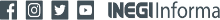 NOTA TÉCNICAEl Instituto Nacional de Estadística y Geografía (INEGI) da a conocer los resultados de la Encuesta Nacional de Ocupación y Empleo (ENOE) correspondientes al primer trimestre de 2023. Estos se construyen a partir de la nueva estimación de población.Diagrama 1Distribución de la población en edad de trabajar
primer trimestre de 2023Fuente: INEGI. Encuesta Nacional de Ocupación y Empleo (ENOE)Situación de la fuerza de trabajo Durante el primer trimestre de 2023, la Población Económicamente Activa (PEA) (la población de 15 años y más que en la semana de referencia se encontraba ocupada o desocupada) fue de 60.1 millones (una tasa de participación de 60.2 %). Un año antes fue de 58.1 millones (58.7 %), lo que significó un incremento de dos millones de personas.Al distinguir por sexo, la PEA masculina fue de 35.8 millones, 602 mil personas más respecto al primer trimestre de 2022. La PEA femenina fue de 24.3 millones, 1.4 millones de personas más. Así, 76 de cada 100 hombres en edad de trabajar fueron económicamente activos y, en el caso de las mujeres, 46 de cada 100. En comparación con el mismo periodo de 2022, estas cifras resultaron mayores en 0.6 y 2.3 puntos porcentuales, respectivamente.Gráfica 1Población Económicamente Activa según razón de actividad y sexo
primer trimestre de 2023(Millones de personas)Fuente: INEGI. Encuesta Nacional de Ocupación y Empleo (ENOE)En el cuadro 1 se muestran las comparaciones de la PEA y su división en población ocupada y desocupada entre el primer trimestre de 2022 y el de 2023.Cuadro 1Población de 15 años y más según condición de actividad económica, 
ocupación, disponibilidad para trabajar y sexo*/	Para la Encuesta Nacional de Ocupación y Empleo, Nueva Edición (ENOEN) del tercer trimestre de 2020 al segundo trimestre de 2022, en este rubro se clasificó a las personas ausentes temporales de una actividad u oficio y a las personas con necesidad o deseos de trabajar. A partir del tercer trimestre de 2022, dicho criterio adicional dejó de operar y se retomaron los criterios previos a la pandemia en la clasificación «PNEA disponible» y «PNEA no disponible» aplicados en la ENOE. a/	Valor relativo respecto a la población de 15 años y másb/	Valor relativo respecto a la Población Económicamente Activa (PEA) c/	Valor relativo respecto a la PNEA Fuente:	INEGILa Población No Económicamente Activa (PNEA) agrupa a las personas que no participan en la actividad económica, ni como ocupadas ni como desocupadas. En el primer trimestre de 2023, la PNEA fue de 39.7 millones de personas (equivalente a 39.8 % del total de la población de 15 años y más de edad), 1.1 millones menos respecto al mismo trimestre de 2022. Al distinguir por sexo, la PNEA de los hombres fue de 11.1 millones (23.7 %): 163 mil menos respecto al mismo periodo de 2022. Para las mujeres, la cifra fue de 28.5 millones (54.1 %): 974 mil menos que un año antes.Del total de la PNEA, 5.4 millones se declararon disponibles para trabajar (13.6 % de la PNEA), es decir, no buscaron trabajo, pero aceptarían uno si se los ofrecieran. Por esta razón, a este grupo se lo considera dentro del sector que eventualmente puede participar en el mercado como desocupado u ocupado. La PNEA disponible se redujo 2.2 millones de personas entre el primer trimestre de 2022 y el mismo periodo de 2023. Por su parte, 34.3 millones de personas (86.4 %) declararon no estar disponibles para trabajar porque tenían que atender otras obligaciones, o tenían interés, pero su contexto impedía que pudieran hacerlo (impedimentos físicos, obligaciones familiares u otras condiciones).Gráfica 2Población No Económicamente Activa según razón de no actividad y sexo
primer trimestre de 2023(Millones de personas)Fuente: INEGI. Encuesta Nacional de Ocupación y Empleo (ENOE)Población ocupadaAl interior de la PEA, se puede identificar a la población que participó en la generación de algún bien económico o en la prestación de un servicio (población ocupada). En el primer trimestre de 2023, esta fue de 58.5 millones de personas (34.9 millones de hombres y 23.6 millones de mujeres): 2.4 millones de personas más con respecto al mismo periodo de un año antes. Gráfica 3Población ocupada según sexo (Millones de personas)Nota: Las cifras del primer trimestre de 2022 corresponden a la ENOEN.Fuente: INEGICasi la mitad de la población ocupada (49.3 %) se concentra en las ciudades más grandes del país (de 100 mil y más habitantes o capitales de estado). Siguen las localidades rurales (con menos de 2 500 habitantes), donde se agrupa 20.4 % de la población ocupada total. Los asentamientos que tienen entre 15 mil y menos de 100 mil habitantes (urbano medio) albergan a 15.6 por ciento. El resto de las y los ocupados (14.7 %) reside en localidades de 2 500 a menos de 15 mil habitantes (urbano bajo).Cuadro 2Distribución de la población ocupada por tamaño de localidades 
primer trimestre de 20231/	Localidades de 100 000 y más habitantes o capitales de estado2/	Localidades con menos de 100 000 habitantes3/	Localidades de 15 000 a 99 999 habitantes4/	Localidades de 2 500 a 14 999 habitantes5/	Localidades con menos de 2 500 habitantesFuente: INEGI. Encuesta Nacional de Ocupación y Empleo (ENOE)Por sector de actividadAl considerar a la población ocupada con relación al sector económico en el que labora, 6.6 millones de personas (11.2 % del total) trabajaban en el sector primario, 14.8 millones (25.3 %) en el secundario o industrial y 36.8 millones (62.9 %) estaban en el terciario o de servicios. El restante 0.6 % no especificó su sector de actividad económica. En el periodo enero-marzo de 2022, estas cifras fueron: 6.5, 14.2 y 35.1 millones de personas, en ese orden.El comercio agrupó a 19.6 % de la población ocupada y presentó un incremento de 566 mil personas. La industria manufacturera, donde se concentró 16.7 % de la población ocupada, aumentó en 436 mil personas. Los servicios diversos —que alcanzaron 10.2 % de la población ocupada— mostraron un alza de 341 mil personas. Los restaurantes y servicios de alojamiento concentraron 7.9 % de las y los ocupados, lo que significa que el número de personas subió en 292 mil. En los servicios profesionales, financieros y corporativos, con 7.7 % de las personas ocupadas, se presentó un alza de 210 mil personas con respecto al primer trimestre de 2022.Por posición en la ocupación Si se observa a la población ocupada en función de la posición que guarda dentro de su trabajo, las y los trabajadores subordinados y remunerados agruparon a poco más de dos terceras partes del total (68.6 %), esto es, 40.1 millones; 13 millones (22.3 %) trabajaron por su cuenta y sin emplear personal pagado; 3.1 millones (5.3 %) fueron propietarias o propietarios de los bienes de producción con personal a su cargo y 2.2 millones (3.8 %) no recibieron remuneración.Entre el primer trimestre de 2022 y el mismo de 2023, las y los trabajadores subordinados y remunerados aumentaron en 1.7 millones de personas. El grupo de quienes trabajan por cuenta propia aumentó en 435 mil; el de personas empleadoras, en 207 mil y el de quienes trabajan sin remuneración, en 23 mil.Al distinguir por sexo, en el primer trimestre de 2023, el porcentaje de hombres trabajadores subordinados y remunerados fue de 68.5 % y el de mujeres, de 68.8 por ciento. Lo anterior significó un alza anual de 577 mil y de 1.2 millones de personas, respectivamente. Por su parte, los hombres trabajadores por cuenta propia constituyeron 22.1 % de los ocupados y las mujeres, 22.5 % de las ocupadas. Hubo un ascenso anual registrado en hombres de 204 mil personas y en mujeres, de 231 mil.Otras condiciones de trabajoLa población ocupada desempeña una gran variedad de tareas que realiza con distinta intensidad. En el primer trimestre de 2023, 5.8 % de las personas trabajó menos de 15 horas semanales y 27 %, más de 48 horas. Sin embargo, el mayor porcentaje de las y los ocupados (47.4 %) trabajó de 35 a 48 horas a la semana. Respecto al primer trimestre de 2022, el porcentaje de personas ocupadas que laboran entre 35 y 48 horas semanales incrementó 0.4 puntos porcentuales. Lo anterior, en términos absolutos, significó un alza de 1.3 millones de personas. En promedio, en el trimestre enero-marzo de 2023, la población ocupada trabajó 43 horas por semana.En el primer trimestre de 2023, los hombres que trabajaron entre 35 y 48 horas semanales representaron 48 % de los ocupados: un aumento de 387 mil personas con relación al mismo trimestre de 2022. Quienes laboraron más de 48 horas semanales fueron 32.8 %; es decir, 733 mil hombres más. Por su parte, las mujeres ocupadas entre 35 y 48 horas semanales representaron 46.6 % del total de mujeres trabajadoras. Este grupo aumentó en 959 mil personas frente al primer trimestre de 2022. Las ocupadas por más de 48 horas semanales representaron 18.5 %: 161 mil mujeres más que en el mismo periodo de comparación.La población ocupada también se puede caracterizar según el tamaño de la unidad económica en la que labora. Si solo se considera el ámbito no agropecuario (que abarca a 49.1 millones de personas), en el primer trimestre de 2023, 23.7 millones (48.3 %) estaban ocupadas en micronegocios, 8.9 millones (18 %) en pequeños establecimientos, 5.8 millones (11.7 %) en medianos, 5.7 millones (11.6 %) en grandes establecimientos y 5.1 millones (10.3 %) se ocuparon en otro tipo de unidades económicas.Entre el trimestre enero-marzo de 2022 y el mismo lapso de 2023, la población ocupada en el ámbito no agropecuario aumentó en 2.2 millones de personas. En los micronegocios se registró el crecimiento más significativo, con 730 mil personas. Siguieron los establecimientos pequeños, después los grandes y medianos, con 412, 372 y 308 mil personas más, respectivamente.En el ámbito no agropecuario y al distinguir por sexo, el grupo de las mujeres ocupadas aumentó en 1.3 millones y el de los hombres, en 803 mil. En el primer trimestre de 2023, la ocupación de las mujeres en los micronegocios fue la que más subió (515 mil) y continuó con los establecimientos pequeños (222 mil). Siguieron los hombres empleados en los establecimientos medianos, que sumaron 220 mil personas más respecto al mismo trimestre de 2022.Cuadro 3Población ocupada según condicióna/	Valor relativo respecto a la población ocupadab/ 	Valor relativo respecto al ámbito no agropecuarioFuente: INEGITrabajadores subordinados y remuneradosDel total de las y los trabajadores subordinados y remunerados, 7.6 % se desempeñó en el sector primario de la economía, 28 % en el secundario y 63.6 % en el terciario. El restante 0.8 % quedó sin especificar, en el trimestre que se reporta.Un total de 22.6 millones de estas y estos trabajadores (que constituyen 56.3 % del total) tuvo acceso a instituciones de salud como prestación por su trabajo. Esta cifra fue superior en un millón de personas con relación al primer trimestre de 2022. A su vez, 22.3 millones (1.1 millones de personas más) tuvieron un contrato por escrito y 17.2 millones no contaron con uno.Cuadro 4Trabajadores subordinados y remunerados según características de la ocupación 
primer trimestre de 20231/	Las cifras de la población ocupada por nivel de ingresos se construyen a partir de salarios mínimos nominales. Para efecto de comparar en el tiempo indicadores que toman como referencia salarios mínimos, es necesario considerar la evolución del Índice Nacional de Precios al Consumidor (INPC) y construir salarios mínimos equivalentes tomando un año base como referencia. El Instituto Nacional de Estadística y Geografía (INEGI) pone a disposición de las y los usuarios cifras comparables en el tiempo de la población ocupada por nivel de ingresos, en la siguiente liga: https://www.inegi.org.mx/programas/enoe/15ymas/#Tabulados 2/	Sin considerar el acceso a las instituciones de salud.Fuente:	INEGI. Encuesta Nacional de Ocupación y Empleo (ENOE)Población subocupadaOtra forma de caracterizar a la población ocupada es en función de su condición de subocupación. Esta se entiende como la necesidad de trabajar más tiempo, lo que se traduce en la búsqueda de una ocupación complementaria o de un nuevo trabajo con mayor horario. Al respecto, durante el trimestre enero-marzo de 2023, la población subocupada en el país fue de 4.3 millones de personas (766 mil menos que en el mismo trimestre de 2022), cifra que representó 7.3 % de las personas ocupadas, tasa inferior a la de un año antes (9 %).Al distinguir por sexo, la población subocupada en los hombres pasó de 3.1 millones en el primer trimestre de 2022 a 2.6 millones, en el mismo periodo de 2023. En las mujeres, pasó de 1.9 a 1.6 millones en el lapso referido. De esta manera, la tasa de subocupación masculina se redujo a 7.6 % de los hombres ocupados y la femenina a 6.9 % de las mujeres ocupadas.Gráfica 4Subocupación según sexo Nota: Las cifras del primer trimestre de 2022 corresponden a la ENOEN.Fuente: INEGIPor otra parte, al eliminar el factor estacional, la tasa de subocupación como proporción de la población ocupada no presentó variación en el primer trimestre de 2023 respecto al trimestre anterior.Informalidad laboralEl empleo informal —o medición ampliada de informalidad— añade las siguientes categorías a la definición de empleo en el sector informal: el trabajo no protegido en la actividad agropecuaria, el servicio doméstico remunerado no protegido, así como las y los trabajadores subordinados quienes, aunque trabajan para unidades económicas formales, lo hacen sin seguridad social. Así, la medición de la ocupación en el sector informal se considera el punto de partida y un componente del cálculo de una medida más amplia: el empleo informal.Los resultados de la ENOE indican que, en el primer trimestre de 2023, la suma de las personas, en todas las modalidades de empleo informal, fue de 32.2 millones. Esto representó 55.1 % de la población ocupada (Tasa de Informalidad Laboral 1): un incremento de 1.2 millones de personas respecto al mismo lapso de 2022. De manera detallada, 16.5 millones conformaron, específicamente, la ocupación en el sector informal. Esta cantidad constituyó 28.2 % de la población ocupada (Tasa de Ocupación en el Sector Informal 1) y representó un crecimiento anual de 631 mil personas. Además, 7.8 millones correspondieron al ámbito de las empresas, gobierno e instituciones, 5.5 millones al agropecuario y 2.3 millones al servicio doméstico remunerado.Cuadro 5Población ocupada informal según sexo y tipo de unidad económica empleadora a/	Valor relativo respecto a la población ocupadaFuente: INEGILa ocupación informal según sexo muestra que, en los hombres, alcanzó 18.7 millones en el primer trimestre de 2022 y 19 millones en el mismo lapso de 2023, lo que representó un aumento de 322 mil personas. Por su parte, las mujeres pasaron de 12.3 a 13.2 millones en el mismo periodo.Al eliminar el factor estacional, tanto la Tasa de Informalidad Laboral 1 como la Tasa de Ocupación en el Sector Informal 1 crecieron 0.1 puntos porcentuales en el primer trimestre de 2023, respecto al trimestre previo. Población desocupadaLa ocupación muestra distintos grados de intensidad, según sea la perspectiva. Una de estas es la población desocupada, misma que no trabajó ni una hora durante la semana de referencia de la encuesta. No obstante, manifestó su disposición para trabajar e hizo alguna actividad para hacerlo.En el trimestre enero-marzo de 2023, la población desocupada en el país fue de 1.6 millones de personas y la Tasa de Desocupación (TD) de 2.7 % de la PEA, porcentaje inferior al del mismo trimestre de 2022 (3.5 %). Al estar condicionada a la búsqueda de empleo, la TD es más alta en las localidades grandes, en donde el mercado de trabajo tiene mayor organización. En las zonas más urbanizadas (con 100 mil y más habitantes), la tasa llegó a 3.1 %; en las que tienen de 15 mil a menos de 100 mil habitantes, 2.6 %; en las de 2 500 a menos de 15 mil, 2.4 % y en las rurales (de menos de 2 500 habitantes) fue de 1.7 por ciento.Cuadro 6Población desocupada por tamaño de localidadesa/	Valor relativo respecto a la PEA 1/	Localidades de 100 000 y más habitantes y/ o capitales de estado2/	Localidades con menos de 100 000 habitantes3/	Localidades de 15 000 a 99 999 habitantes4/	Localidades de 2 500 a 14 999 habitantes5/	Localidades con menos de 2 500 habitantesFuente: INEGIEn el trimestre de referencia, los hombres desocupados sumaron 937 mil, 286 mil menos que en el primer trimestre de 2022. Por su parte, las mujeres desocupadas fueron 660 mil, lo que se traduce en 123 mil personas menos. La tasa de desocupación masculina y femenina, en el primer trimestre de 2023, fue de 2.6 y 2.7 %, respectivamente. Las tasas resultaron inferiores en 0.9 y 0.7 puntos porcentuales a las del primer trimestre de 2022.Gráfica 5Desocupación según sexoNota: Las cifras del primer trimestre de 2022 corresponden a la ENOEN.Fuente: INEGIEn el trimestre enero-marzo de 2023, las personas desocupadas de 25 a 44 años representaron 43.9 %, 2.2 puntos porcentuales menos con respecto al primer trimestre de 2022. Siguió el grupo de 15 a 24 años, con una contribución de 34.6 %, cifra que ascendió 4.2 puntos porcentuales. Entre las y los desocupados, 44.4 % buscó trabajo hasta por un mes, 34.6 % registró una duración de desempleo de más de un mes hasta tres meses y 15.3 % permaneció en esta condición por más de tres meses. En términos absolutos, y en comparación con el primer trimestre de 2022, la población que buscó empleo hasta por un mes se redujo en 131 mil personas y, durante más de un mes y hasta tres, en 110 mil. En el rango de duración por más de tres meses, hubo un descenso de 125 mil.Cuadro 7Población desocupada según grupos de edad y duración del desempleoa/	Valor relativo respecto a la población desocupadaFuente: INEGISegún cifras desestacionalizadas, en el primer trimestre de 2023, la TD a nivel nacional fue de 2.7 %, 0.3 puntos porcentuales menos con relación al trimestre anterior. La desocupación en los hombres se redujo 0.3 puntos porcentuales y en las mujeres, 0.2. Tasas complementarias Para proporcionar a las y los usuarios más elementos sobre el mercado laboral de nuestro país, el INEGI genera indicadores sobre la calidad de inserción en el mercado laboral. Estas mediciones consideran distintos aspectos que van más allá de las mediciones tradicionales y recogen la heterogeneidad de circunstancias específicas de México. Nótese que el resultado de estas tasas no puede sumarse a lo que se desprende de otras: un mismo grupo poblacional puede estar presente en más de una de estas. Además, no todos los porcentajes, que a continuación se mencionan, tienen el mismo denominador. Cuadro 8Tasas complementarias de ocupación y desocupación según sexo(Porcentajes)1/	PEA como porcentaje de la población de 15 años y más2/	Valor relativo respecto a la PEA3/	Valor relativo respecto a la población ocupadaTasa de Participación. Representa a la PEA respecto a la de 15 años y más.Tasa de Desocupación. Considera a la población que se encuentra sin trabajar, pero que busca trabajo.Tasa de Ocupación Parcial y Desocupación. Considera a la población desocupada y a la ocupada que trabajó menos de 15 horas a la semana.Tasa de Presión General. Incluye, además de a las y los desocupados, a las y los ocupados que buscan empleo.Tasa de Trabajo Asalariado. Representa a la población que, por las actividades realizadas, percibe un sueldo, salario o jornal, de la unidad económica para la que trabaja.Tasa de Subocupación. Porcentaje de la población ocupada que tiene la necesidad y disponibilidad de ofertar más tiempo de trabajo de lo que su ocupación actual le permite.Tasa de Condiciones Críticas de Ocupación. Incluye a las personas que trabajan menos de 35 horas a la semana por razones ajenas a sus decisiones, las que trabajan más de 35 horas semanales con ingresos mensuales inferiores al salario mínimo y las que laboran más de 48 horas semanales y ganan hasta dos salarios mínimos. Por construcción, los indicadores de la ENOEN y ENOE que involucran a la población ocupada, u otra variable clasificada en rangos de salarios mínimos, son sensibles a los cambios en dichos salarios. Para la comparación en el tiempo de la Tasa de Condiciones Críticas de Ocupación, se presentan resultados a partir de salarios mínimos equivalentes base enero 2023. El INEGI pone a disposición de las y los usuarios cifras comparables en la siguiente liga: https://www.inegi.org.mx/programas/enoe/15ymas/#Tabulados Tasa de Informalidad Laboral 1. Se refiere a la suma, sin duplicar, de las y los ocupados que son laboralmente vulnerables por la naturaleza de la unidad económica para la que trabajan, más aquellas personas cuyo vínculo o dependencia laboral no se reconoce por su fuente de trabajo. Así, en esta tasa se incluyen —además del componente que labora en micronegocios no registrados o sector informal— otras modalidades análogas, como las y los ocupados por cuenta propia en la agricultura de subsistencia, así como a quienes laboran sin la protección de la seguridad social y cuyos servicios los utilizan las unidades económicas registradas.Tasa de Ocupación en el Sector Informal 1. Representa a la población ocupada que trabaja para una unidad económica que opera a partir de los recursos del hogar, pero sin constituirse como empresa, de modo que la actividad no tiene una situación identificable e independiente de ese hogar.Tasa de Informalidad Laboral 2. Proporción de la población ocupada no agropecuaria que comprende la suma, sin duplicar, de las y los ocupados que son laboralmente vulnerables por la naturaleza de la unidad económica para la que trabajan, más otras y otros ocupados no agropecuarios cuyo vínculo o dependencia laboral no se reconoce por su fuente de trabajo.Tasa de Ocupación en el Sector Informal 2. Proporción de la población ocupada que trabaja para una unidad económica no agropecuaria y que opera a partir de los recursos del hogar, pero sin constituirse como empresa. Así, los ingresos, los materiales y equipos que se utilizan para el negocio no son independientes o distinguibles de los del propio hogar. Esta tasa se calcula teniendo como referente (denominador) a la población ocupada no agropecuaria. Fuente: INEGIPara el trimestre enero-marzo de 2023, la Tasa de Condiciones Críticas de Ocupación «con referencia en el salario mínimo equivalente, base enero de 2023» representó 33.3 % de la población ocupada, porcentaje menor al del año anterior (34.5 %). Gráfica 6Tasa de Condiciones Críticas de Ocupación 
con base en el salario mínimo equivalente, base enero 2023(Porcentaje respecto a la población ocupada)Nota:	Para la comparación en el tiempo de la Tasa de Condiciones Críticas de Ocupación, se presentan resultados a partir de salarios mínimos equivalentes, base enero 2023. El INEGI pone a disposición de las y los usuarios cifras comparables, en la siguiente liga:	https://www.inegi.org.mx/programas/enoe/15ymas/#Tabulados.Fuente: INEGI. Encuesta Nacional de Ocupación y Empleo (ENOE), hasta el primer trimestre de 2020 y apartir del primer trimestre de 2023Encuesta Nacional de Ocupación y Empleo, Nueva Edición (ENOEN), a partir del tercer trimestre de 2020 al cuarto trimestre de 2022La ocupación en las entidades federativasAdemás de registrar de manera permanente el comportamiento del empleo a nivel nacional, y para los cuatro tamaños de localidades a los que se acaba de hacer referencia, la ENOE, en su versión trimestral, proporciona información para las 32 entidades federativas. De esta forma, se puede conocer la complejidad del fenómeno ocupacional a un nivel más detallado de desagregación.Las entidades federativas que presentaron las mayores tasas de participación en la actividad económica (cociente entre la PEA y la población de 15 años y más) fueron: Baja California Sur (68.4 %), Colima (66.2 %), Quintana Roo (65.5 %), Yucatán (65.4 %), Nayarit (65.2 %), Jalisco (62.8 %) y Sonora (62.1 %). La tasa de ocupación —que representa a las personas que trabajaron en la semana anterior a la entrevista, o que no trabajaron, pero mantenían un vínculo laboral con la unidad económica para la que trabajan— mostró que el porcentaje de personas ocupadas fue mayor en Oaxaca (98.6 %), Morelos (98.5 %), Baja California y Michoacán de Ocampo (98.3 %), Campeche y Guerrero (98.2 %), Nayarit y Yucatán (98.1 %), así como en San Luis Potosí y Sinaloa (98 %). Las tasas de ocupación más bajas se presentaron en Ciudad de México y Tabasco (96.2 %), Coahuila de Zaragoza (96.4 %), estado de México y Zacatecas (96.6 %), Tlaxcala (96.8 %) y Nuevo León (96.9 %).Durante el primer trimestre de 2023, las entidades con las tasas más altas de desocupación fueron: Ciudad de México y Tabasco (3.8 %), Coahuila de Zaragoza (3.6 %), estado de México y Zacatecas (3.4 %), Tlaxcala (3.2 %), Nuevo León (3.1 %), así como Aguascalientes y Durango (3 %). Las tasas más bajas en este indicador se reportaron en Oaxaca (1.4 %), Morelos (1.5 %), Baja California y Michoacán de Ocampo (1.7 %), Campeche y Guerrero (1.8 %), Nayarit y Yucatán (1.9 %), así como en San Luis Potosí y Sinaloa (2 %). Nótese que los indicadores de la encuesta muestran los mercados de trabajo estatales en sus diferentes dimensiones, desde los segmentos de la fuerza de trabajo que fijan sus expectativas en las posibilidades de acceder al mercado laboral, hasta aquellos segmentos que se mantienen en ocupaciones precarias y sin protección laboral en mercados de trabajo con menor grado de desarrollo. Por lo anterior, se recomienda hacer uso de toda la información disponible sobre la participación y condiciones laborales de la fuerza de trabajo. Así, se tiene un conocimiento completo de la situación laboral a nivel estatal y de los dominios para los que está diseñada la encuesta. Chiapas tuvo la tasa más alta de condiciones críticas de ocupación (50.2 %). Siguieron Tlaxcala (46.7 %), estado de México (40.8 %), Puebla (40.5 %), Campeche (40.2 %), Tamaulipas (38.9 %), Veracruz de Ignacio de la Llave (38.7 %), Tabasco (37.9 %), Guerrero (36.7 %) y Oaxaca (35.2 %). Por su parte, Jalisco (19.4 %), Sinaloa (20.6 %), Baja California Sur (21.2 %), Nuevo León (22 %), Colima (23.7 %) y Aguascalientes (24.9 %) mostraron los niveles más bajos de ocupación en situación crítica, en materia de ingresos y horas trabajadas.Los niveles más altos de informalidad laboral se presentaron en Oaxaca (80 %), Guerrero (79.3 %), Chiapas (73.9 %), Hidalgo (71.1 %), Tlaxcala (70.2 %), Puebla (69.8 %), Veracruz de Ignacio de la Llave (68.4 %) y Michoacán de Ocampo (67.1 %). En cambio, Chihuahua (34.1 %), Coahuila de Zaragoza (34.6 %), Nuevo León (36.7 %), Baja California y Baja California Sur (37.8 %), Aguascalientes (40.9 %), Sonora (41.7 %) y Querétaro (43.1 %) registraron los niveles más bajos de informalidad laboral, durante el primer trimestre de 2023.Cuadro 9 Población y tasas complementarias de ocupación y desocupación
según entidad federativaprimer trimestre de 20231/	PEA como porcentaje de la población de 15 años y más2/	Valor relativo respecto a la PEA3/	Valor relativo respecto a la población ocupada. Por construcción, los indicadores de la ENOE, que involucran a la población ocupada u otra variable clasificada en rangos de salarios mínimos, son sensibles a los cambios en dichos salarios. Las cifras de la Tasa de Condiciones Críticas de Ocupación se construyen a partir de salarios mínimos nominales. Para efecto de comparar en el tiempo indicadores que toman como referencia salarios mínimos, es necesario considerar la evolución del INPC y construir salarios mínimos equivalentes y tomar un año base como referencia. El INEGI pone a disposición de las y los usuarios cifras comparables en el tiempo de la Tasa de Condiciones Críticas de Ocupación en la siguiente liga: https://www.inegi.org.mx/programas/enoe/15ymas/#Tabulados Fuente: INEGI. Encuesta Nacional de Ocupación y Empleo (ENOE)La ocupación en áreas metropolitanasA un nivel de desagregación por área metropolitana, donde el mercado de trabajo está más organizado y se puede conocer con mayor precisión la complejidad del fenómeno ocupacional, la ENOE presenta los indicadores para 39 ciudades o áreas metropolitanas con más de 100 mil habitantes. En el periodo enero-marzo de 2023, la PEA para el agregado urbano de 39 ciudades fue de 28.8 millones de personas y representó una tasa de participación de 61 por ciento. Asimismo, se reportó una tasa de desocupación de 3.2 %, una tasa de subocupación de 6.9 %, una tasa de condiciones críticas de ocupación de 30.1 % y una tasa de informalidad laboral de 43.8 por ciento.Las áreas metropolitanas con una tasa de participación superior a la del agregado fueron: La Paz (66.4 %), Tepic (65.8 %), León (65.4 %), Ciudad Juárez (65 %), Cancún (64.9 %), Colima (64.6 %), Mérida (64.2 %), Culiacán (63.7 %), entre otras.De la población ocupada, 63.8 % se concentró en las áreas metropolitanas de Ciudad de México, Monterrey, Guadalajara, Puebla, Tijuana, León, Ciudad Juárez y Mérida.El mayor porcentaje de población ocupada que declaró tener necesidad y disponibilidad para trabajar más horas (tasa de subocupación) se reportó en las áreas metropolitanas de Ciudad del Carmen (22.4 %), Coatzacoalcos (15.2 %), Tapachula (12.9 %), Tlaxcala (12.6 %), León (10.4 %), Oaxaca (10.3 %) y Ciudad de México (10 %). Las áreas urbanas con menor desocupación fueron: Tijuana, Acapulco, Cuernavaca, Mexicali, Oaxaca, Campeche, Tepic, La Paz, Reynosa y Colima.En los niveles más altos de la ocupación en condiciones críticas —se consideran horas trabajadas y los ingresos como proporción de la población ocupada— se encuentran: Reynosa (52.2 %), Tapachula (45.1 %), Tuxtla Gutiérrez (44.3 %), Tlaxcala (43.8 %) y Acapulco (40 %). Las ciudades de Chihuahua (14.6 %), Guadalajara (14.9 %), Hermosillo (15.7 %), Culiacán (16.5 %) y Monterrey (19.3 %) presentaron los menores niveles de ocupación crítica.Los niveles más altos de ocupación en la informalidad se presentaron en Tlaxcala (66.3 %), Acapulco (62 %) y Oaxaca (57.7 %). Los porcentajes más bajos, en Ciudad Juárez (26.1 %), Saltillo (27.2 %) y Chihuahua (28.5 %).Cuadro 10 Población y tasas complementarias de ocupación y desocupación,
según área metropolitanaprimer trimestre de 20231/	PEA como porcentaje de la población de 15 años y más2/	Valor relativo respecto a la PEA3/	Valor relativo respecto a la población ocupada. Por construcción, los indicadores de la ENOE que involucran a la población ocupada u otra variable clasificada en rangos de salarios mínimos son sensibles a los cambios en dichos salarios. Las cifras de la Tasa de Condiciones Críticas de Ocupación se construyen a partir de salarios mínimos nominales. Para efecto de comparar en el tiempo indicadores que toman como referencia salarios mínimos, es necesario considerar la evolución del INPC y construir salarios mínimos equivalentes tomando un año base como referencia. El INEGI pone a disposición de las y los usuarios cifras comparables en el tiempo de la Tasa de Condiciones Críticas de Ocupación en la siguiente liga: https://www.inegi.org.mx/programas/enoe/15ymas/#TabuladosFuente: INEGI. Encuesta Nacional de Ocupación y Empleo (ENOE)Nota al usuarioLa ENOE toma como referencia la estimación de población que se genera mediante el marco de muestreo del INEGI. Además, se continúa con el plan de actualización gradual respecto a incorporar la estimación de población del INEGI en la serie histórica. Para la presente publicación, se encuentran actualizados los microdatos y tabulados a partir del primer trimestre de 2013.Nota metodológicaA partir de enero de 2023 se retomó el levantamiento de la ENOE. Lo anterior, bajo una estrategia operativa mixta de entrevistas cara a cara y telefónicas, la incorporación de las preguntas de migración, lugar de trabajo, clasificaciones de parentescos, carreras, ocupaciones, actividades económicas y variables geográficas actualizadas.La ENOE se aplica a los miembros del hogar de una vivienda seleccionada por medio de técnicas de muestreo. El esquema de muestreo es probabilístico, bietápico, estratificado y por conglomerados. Además, tiene como unidad última de selección las viviendas particulares y, como unidad de observación, a las personas.Una vez que se selecciona una vivienda, se la vuelve a visitar cada tres meses hasta completar un total de cinco visitas. Una vez que el grupo de viviendas completa el ciclo, se sustituye por otro grupo que inicia el propio. Se denomina panel de muestra a estos grupos de viviendas, según el número de visitas que han tenido. En cada momento hay cinco paneles en campo, es decir, cinco grupos de viviendas que están por entrar a su primera, segunda, tercera, cuarta o quinta visita. Así, siempre hay una quinta parte de la muestra que es totalmente nueva, en tanto que las otras cuatro quintas partes ya se visitaron tres meses atrás. Este esquema permite dar a la muestra una combinación de estabilidad y renovación. Asimismo, permite a las y los investigadores especializados rastrear los cambios en los hogares que permanecieron en la muestra a lo largo del tiempo (estudios longitudinales).El que cada vivienda tenga una probabilidad de selección se traduce en que todas y todos sus residentes son representativos de muchos otros en su área de residencia (dominio de muestra) tanto en sus características sociodemográficas como socioeconómicas. Los resultados obtenidos se generalizan para toda la población que representan. Esto se hace mediante los factores de expansión, que son el inverso de las probabilidades de selección de las viviendas. Cada factor de expansión toma en cuenta el estrato socioeconómico y el ámbito geográfico que corresponden a la vivienda seleccionada.El diseño muestral de la ENOE es probabilístico, por lo que sus resultados se generalizan a la población objeto de estudio. A su vez, la muestra se obtiene en dos etapas a partir de un marco de muestreo de conglomerados estratificados. Los resultados se ajustan a una estimación de población que el INEGI elabora con base en el Marco de Muestreo de Viviendas.La encuesta está diseñada para dar resultados a nivel nacional, entidad federativa y áreas urbanas para cada trimestre del año. También permite que el nivel nacional pueda desagregarse en cuatro dominios: I) localidades de 100 mil y más habitantes, II) de 15 mil a 99 999 habitantes, III) de 2 500 a 14 999 habitantes y IV) menos de 2 500 habitantes.El calendario de difusión del INEGI, disponible en su página de internet, indica la fecha en la que se dará a conocer la información trimestral.La ENOE toma en cuenta los criterios que la Organización para la Cooperación y el Desarrollo Económicos (OCDE) propone dentro del marco general de la Organización Internacional del Trabajo (OIT). Esto permite delimitar con mayor claridad a la población ocupada y a la desocupada, además de facilitar la comparabilidad internacional de las cifras de ocupación y empleo. La ENOE incorpora el marco conceptual de la OIT y las recomendaciones del Grupo de Delhi relativas a la medición de la ocupación en el sector informal. La encuesta está diseñada para identificar los conceptos de desocupación, subocupación e informalidad, sin confundirlos. También toma en cuenta, y da un lugar específico, a quienes no presionan activamente en el mercado laboral porque consideran que ya no tienen oportunidad alguna de competir en este (personas que por dedicarse al hogar no han acumulado experiencia laboral, personas maduras y de la tercera edad, etc.).El diseño de la ENOE se enfoca en proporcionar abundantes elementos para caracterizar la calidad de la ocupación en México. Este aspecto se considera analíticamente tan relevante como el de la desocupación misma o como cualquier otro fenómeno de desequilibrio entre oferta y demanda de trabajo. El diseño de la encuesta ha abierto más posibilidades para el enfoque de género relativo tanto al ámbito del trabajo como a la marginación.La mayoría de las series económicas se ven afectadas por factores estacionales: efectos periódicos que se repiten cada año y cuyas causas son ajenas a la naturaleza económica de las series. Estas pueden ser: las festividades, meses más largos que otros, las vacaciones escolares, el clima y otras fluctuaciones, como la elevada producción de juguetes en los meses previos a la Navidad.La desestacionalización o ajuste estacional de series económicas consiste en remover estas influencias intra-anuales periódicas: su presencia dificulta diagnosticar y describir el comportamiento de una serie económica, pues no permite comparar adecuadamente un determinado trimestre con el inmediato anterior. Analizar la serie desestacionalizada ayuda a realizar un mejor diagnóstico y pronóstico de su evolución, pues, en el corto plazo, identifica la posible dirección de los movimientos que pudiera tener la variable en cuestión.Las series originales se ajustan estacionalmente mediante el paquete estadístico X-13ARIMA-SEATS. Para conocer la metodología, consúltese la siguiente liga:https://www.inegi.org.mx/app/biblioteca/ficha.html?upc=702825099060 Mediante la ENOE, el INEGI genera la información contenida en este documento y la da a conocer con base en el Calendario de Difusión de Información Estadística y Geográfica y de Interés Nacional.Las cifras aquí mencionadas pueden consultarse en los centros de información del INEGI y en los sitios en internet del propio Instituto (https://www.inegi.org.mx/programas/enoe/15ymas/) y de la Secretaría del Trabajo y Previsión Social (www.stps.gob.mx), instituciones que se esfuerzan para proporcionar a la sociedad más y mejor información sobre el comportamiento del mercado laboral mexicano.Razón de actividadSexoCondición de actividad económica, ocupación, disponibilidad para trabajar y sexoPrimer trimestrePrimer trimestreDiferencias
2023-2022Primer trimestrePrimer trimestreDiferencias
2023-2022Condición de actividad económica, ocupación, disponibilidad para trabajar y sexo2022ENOEN2023ENOEDiferencias
2023-20222022ENOEN2023ENOEDiferencias
2023-2022Condición de actividad económica, ocupación, disponibilidad para trabajar y sexoAbsolutosAbsolutosAbsolutosRelativosRelativosRelativosPoblación de 15 años y más  98 880 864 99 747 474  866 610100.0100.0Población económicamente activa (PEA) a/ 58 085 314 60 089 308 2 003 99458.760.21.5Ocupada b/ 56 079 123 58 492 126 2 413 00396.597.30.8Desocupada b/ 2 006 191 1 597 182-409 0093.52.7-0.8Población no económicamente activa (PNEA) a/ 40 795 550 39 658 166-1 137 38441.339.8-1.5Disponible */ c/ 7 591 225 5 404 063-2 187 16218.613.6-5.0No disponible c/ 33 204 325 34 254 103 1 049 77881.486.45.0Hombres  46 496 943 46 936 230  439 287100.0100.0Población económicamente activa (PEA) a/ 35 221 576 35 823 919  602 34375.876.30.6Ocupada b/ 33 997 934 34 886 554  888 62096.597.40.9Desocupada b/ 1 223 642  937 365-286 2773.52.6-0.9Población no económicamente activa (PNEA) a/ 11 275 367 11 112 311-163 05624.223.7-0.6Disponible */ c/ 2 923 245 1 789 947-1 133 29825.916.1-9.8No disponible c/ 8 352 122 9 322 364  970 24274.183.99.8Mujeres  52 383 921 52 811 244  427 323100.0100.0Población económicamente activa (PEA) a/ 22 863 738 24 265 389 1 401 65143.645.92.3Ocupada b/ 22 081 189 23 605 572 1 524 38396.697.30.7Desocupada b/  782 549  659 817-122 7323.42.7-0.7Población no económicamente activa (PNEA) a/ 29 520 183 28 545 855-974 32856.454.1-2.3Disponible */ c/ 4 667 980 3 614 116-1 053 86415.812.7-3.2No disponible c/ 24 852 203 24 931 739  79 53684.287.33.2Razón de no actividadSexoTotalTotalÁreas más urbanizadas 1/Áreas menos urbanizadas 2/Áreas menos urbanizadas 2/Áreas menos urbanizadas 2/Áreas menos urbanizadas 2/TotalTotalÁreas más urbanizadas 1/TotalUrbano medio 3/Urbano bajo 4/Rural 5/Personas 58 492 126 28 844 396 29 647 730 9 097 052 8 621 467 11 929 211Porcentaje100.049.350.715.614.720.4Características de la ocupación según condiciónPrimer trimestrePrimer trimestreDiferencias
2023-2022Primer trimestrePrimer trimestreDiferencias
2023-2022Características de la ocupación según condición2022ENOEN2023ENOEDiferencias
2023-20222022ENOEN2023ENOEDiferencias
2023-2022Características de la ocupación según condiciónAbsolutosAbsolutosAbsolutosRelativos a/Relativos a/Relativos a/Sector de actividad económica56 079 12358 492 126 2 413 003100.0100.0Primario 6 481 088 6 560 164  79 07611.611.2-0.3Agricultura, ganadería, silvicultura, caza y pesca 6 481 088 6 560 164  79 07611.611.2-0.3Secundario14 185 65914 795 191  609 53225.325.30.0Industria extractiva y de la electricidad  403 495  434 730  31 2350.70.70.0Industria manufacturera 9 322 686 9 758 238  435 55216.616.70.1Construcción  4 459 478 4 602 223  142 7458.07.9-0.1Terciario35 065 88736 796 893 1 731 00662.562.90.4Comercio10 874 47811 440 868  566 39019.419.60.2Restaurantes y servicios de alojamiento 4 345 153 4 636 697  291 5447.77.90.2Transportes, comunicaciones, correo y almacenamiento 2 983 914 3 160 112  176 1985.35.40.1Servicios profesionales, financieros y corporativos 4 311 809 4 521 480  209 6717.77.70.0Servicios sociales 4 721 069 4 709 963-11 1068.48.1-0.4Servicios diversos 5 636 469 5 977 483  341 01410.110.20.2Gobierno y organismos internacionales 2 192 995 2 350 290  157 2953.94.00.1No especificado  346 489  339 878-6 6110.60.60.0Posición en la ocupación56 079 12358 492 126 2 413 003100.0100.0Trabajadores subordinados y remunerados38 385 97240 134 324 1 748 35268.468.60.2Empleadores 2 879 648 3 086 611  206 9635.15.30.1Trabajadores por cuenta propia12 603 95413 038 823  434 86922.522.3-0.2Trabajadores no remunerados 2 209 549 2 232 368  22 8193.93.8-0.1Duración de la jornada de trabajo56 079 12358 492 126 2 413 003100.0100.0Ausentes temporales con vínculo laboral 1 703 041 1 384 804-318 2373.02.4-0.7Menos de 15 horas 3 164 819 3 405 150240 3315.65.80.2De 15 a 34 horas 9 453 092 9 632 833179 74116.916.5-0.4De 35 a 48 horas26 399 27027 744 813 1 345 54347.147.40.4Más de 48 horas14 897 20615 790 895  893 68926.627.00.4No especificado  461 695  533 631  71 9360.80.90.1Ámbito y tamaño de la unidad económica 56 079 12358 492 126 2 413 003100.0100.0Ámbito agropecuario 6 481 088 6 560 164  79 07611.611.2-0.3Ámbito no agropecuario46 926 24849 076 373 2 150 12583.783.90.2Micronegocios b/22 951 24423 681 558  730 31448.948.3-0.7Pequeños establecimientos b/ 8 444 150 8 856 207  412 05718.018.00.1Medianos establecimientos b/ 5 449 867 5 757 629  307 76211.611.70.1Grandes establecimientos b/ 5 330 227 5 702 526  372 29911.411.60.3Gobierno b/ 2 192 995 2 350 290  157 2954.74.80.1Otros b/ 2 557 765 2 728 163  170 3985.55.60.1No especificado 2 671 787 2 855 589183 8024.84.90.1Características de la ocupación PersonasCaracterísticas de la ocupación PersonasSector de actividad económica40 134 324Duración de la jornada de trabajo40 134 324Primario 3 055 151Ausentes temporales con vínculo laboral 1 002 132Agricultura, ganadería, silvicultura, caza y pesca 3 055 151Menos de 15 horas 1 187 699Secundario11 218 522De 15 a 34 horas 5 210 393Industria extractiva y de la electricidad  421 854De 35 a 48 horas21 821 942Industria manufacturera 7 652 433Más de 48 horas10 585 225Construcción 3 144 235No especificado  326 933Terciario25 544 837Condición de acceso a las instituciones de salud40 134 324Comercio 6 271 904Condición de acceso a las instituciones de salud40 134 324Restaurantes y servicios de alojamiento 2 731 258Con acceso22 608 614Transportes, comunicaciones, correo y almacenamiento 2 375 158Sin acceso17 192 938Servicios profesionales, financieros y corporativos 3 388 958No especificado  332 772Servicios sociales 4 227 842Prestaciones laborales 2/40 134 324Servicios diversos 4 222 919Con prestaciones26 580 983Gobierno y organismos internacionales 2 326 798Sin prestaciones13 231 865No especificado  315 814No especificado  321 476Nivel de ingresos 1/40 134 324Disponibilidad de contrato escrito40 134 324Hasta un salario mínimo13 686 335Con contrato escrito22 298 839Más de 1 hasta 2 salarios mínimos 15 951 066Temporal 3 548 754Más de 2 hasta 3 salarios mínimos 3 675 570De base, planta o por tiempo indefinido18 580 962Más de 3 hasta 5 salarios mínimos 1 403 136Contrato de tipo no especificado  169 123Más de 5 salarios mínimos  408 097Sin contrato escrito17 246 589No especificado 5 010 120No especificado  588 896Población subocupadaTasa de subocupación(Millones de personas)(Porcentaje respecto a la población ocupada)Ocupación informal según tipo de unidad económica y sexoPrimer trimestrePrimer trimestreDiferencias
2023-2022Primer trimestrePrimer trimestreDiferencias
2023-2022Ocupación informal según tipo de unidad económica y sexo2022ENOEN2023ENOEDiferencias
2023-20222022ENOEN2023ENOEDiferencias
2023-2022Ocupación informal según tipo de unidad económica y sexoAbsolutosAbsolutosAbsolutosRelativos a/Relativos a/Relativos a/Total 30 976 235 32 208 161 1 231 92655.255.1-0.2Sector informal 15 874 864 16 506 302  631 43828.328.2-0.1Trabajo doméstico remunerado 2 164 692 2 330 234  165 5423.94.00.1Empresas, gobierno e instituciones 7 310 092 7 829 690  519 59813.013.40.4Ámbito agropecuario 5 626 587 5 541 935-84 65210.09.5-0.6Hombres  18 707 068 19 029 222322 15455.054.5-0.5Sector informal 9 489 550 9 663 102173 55227.927.7-0.2Trabajo doméstico remunerado  172 609  189 58616 9770.50.50.0Empresas, gobierno e instituciones 4 165 625 4 407 188  241 56312.312.60.4Ámbito agropecuario 4 879 284 4 769 346-109 93814.413.7-0.7Mujeres  12 269 167 13 178 939  909 77255.655.80.3Sector informal 6 385 314 6 843 200  457 88628.929.00.1Trabajo doméstico remunerado 1 992 083 2 140 648  148 5659.09.10.0Empresas, gobierno e instituciones 3 144 467 3 422 502  278 03514.214.50.3Ámbito agropecuario  747 303  772 58925 2863.43.3-0.1Tamaño de localidadPrimer trimestrePrimer trimestreDiferencias
2023-2022Primer trimestrePrimer trimestreDiferencias
2023-2022Tamaño de localidad2022ENOEN2023ENOEDiferencias
2023-20222022ENOEN2023ENOEDiferencias
2023-2022Tamaño de localidadAbsolutosAbsolutosAbsolutosRelativos a/Relativos a/Relativos a/Total 2 006 191 1 597 182-409 0093.52.7-0.8Áreas más urbanizadas 1/ 1 235 099     932 262-302 8374.23.1-1.1Áreas menos urbanizadas 2/  771 092  664 920-106 1722.72.2-0.5Urbano medio 3/  306 413  244 830-61 5833.42.6-0.8Urbano bajo 4/  247 312  209 975-37 3372.92.4-0.5Rural 5/  217 367  210 115-7 2521.91.7-0.2Población desocupadaTasa de desocupación(Millones de personas)(Porcentaje respecto a la PEA)Grupos de edad y duración del desempleoPrimer trimestrePrimer trimestreDiferencias
2023-2022Primer trimestrePrimer trimestreDiferencias
2023-2022Grupos de edad y duración del desempleo2022ENOEN2023ENOEDiferencias
2023-20222022ENOEN2023ENOEDiferencias
2023-2022Grupos de edad y duración del desempleoAbsolutosAbsolutosAbsolutosRelativos a/Relativos a/Relativos a/Grupos de edad 2 006 191 1 597 182-409 009100.0100.0De 15 a 24 años  608 956  552 387-56 56930.434.64.2De 25 a 44 años  925 260  701 856-223 40446.143.9-2.2De 45 a 64 años  434 244  314 447-119 79721.619.7-2.0De 65 años y más  36 832  28 204-8 6281.81.8-0.1No especificado   899   288-6110.00.00.0Duración del desempleo 2 006 191 1 597 182-409 009100.0100.0Hasta 1 mes  840 493  709 510-130 98341.944.42.5Más de 1 mes hasta 3 meses  661 955  551 897-110 05833.034.61.6Más de 3 meses hasta 6 meses  184 868  118 078-66 7909.27.4-1.8Más de 6 meses hasta 1 año  97 528  66 682-30 8464.94.2-0.7Más de 1 año  86 059  58 939-27 1204.33.7-0.6No especificado  135 288  92 076-43 2126.75.8-1.0Tasas complementariasTotalHombresMujeresTotalHombresMujeresTasas complementariasPrimer trimestre de 2022ENOENPrimer trimestre de 2022ENOENPrimer trimestre de 2022ENOENPrimer trimestre de 2023ENOEPrimer trimestre de 2023ENOEPrimer trimestre de 2023ENOETasa de Participación 1/ 58.775.843.660.276.345.9Tasa de Desocupación 2/3.53.53.42.72.62.7Tasa de Ocupación Parcial y Desocupación 2/ 8.96.712.38.35.911.9Tasa de Presión General 2/6.97.26.35.86.05.4Tasa de Trabajo Asalariado 3/65.464.766.665.664.567.1Tasa de Subocupación 3/9.09.08.87.37.66.9Tasa de Condiciones Críticas de Ocupación 3/ 34.536.631.333.335.430.1Tasa de Informalidad Laboral 1 3/55.255.055.655.154.555.8Tasa de Ocupación en el Sector Informal 1 3/28.327.928.928.227.729.0Tasa de Informalidad Laboral 2 3/51.148.754.351.348.754.8Tasa de Ocupación en el Sector Informal 2 3/32.033.430.131.833.030.2Entidad FederativaPoblaciónPoblaciónTasa de:Tasa de:Tasa de:Tasa de:Tasa de:Tasa de:Tasa de:Tasa de:Tasa de:Entidad FederativaOcupadaDesocu-padaPartici-pación1/Deso-cupa-ción2/Ocupa-ción Parcial y Desocu-pación2/Presión Gene-ral2/Trabajo Asala-riado3/Sub-ocupa-ción3/Condicio-nes Críticas de Ocupa-ción3/Informa-lidad Labo- ral 13/Ocupación en el Sector Informal 13/Entidad Federativa(Personas)(Personas)(Porcentaje)(Porcentaje)(Porcentaje)(Porcentaje)(Porcentaje)(Porcentaje)(Porcentaje)(Porcentaje)(Porcentaje)Total 58 492 1261 597 18260.22.78.35.865.67.333.255.128.2Aguascalientes  646 638  20 13460.13.06.34.577.82.124.940.919.8Baja California 1 792 493  31 22660.81.74.93.272.02.631.637.818.6Baja California Sur  434 900  12 34168.42.88.57.272.96.821.237.818.1Campeche  431 435  7 74061.11.89.56.859.910.440.261.628.1Coahuila de Zaragoza 1 462 176  55 05061.03.68.16.878.43.728.934.620.6Colima  383 021  8 35566.22.18.45.267.54.523.748.617.8Chiapas 2 144 746  54 72356.62.57.87.644.18.850.273.927.4Chihuahua 1 744 278  49 95960.72.86.45.077.03.729.434.115.5Ciudad de México 4 693 298  182 98561.93.89.48.568.510.532.546.229.4Durango  805 231  24 79659.83.09.06.468.54.633.050.422.5Guanajuato 2 852 329  85 07061.02.97.75.569.810.534.956.427.3Guerrero 1 557 366  28 50160.81.88.93.943.65.836.779.336.5Hidalgo 1 486 384  38 27860.62.59.47.160.812.934.571.137.5Jalisco 4 107 726  90 41062.82.25.73.370.73.719.446.923.1México  7 827 022  273 00558.73.48.26.268.27.040.856.335.9Michoacán de Ocampo 2 152 972  36 37059.91.77.64.062.96.331.867.131.7Morelos  877 664  12 98257.21.56.03.163.14.025.764.734.4Nayarit  610 044  11 82265.21.99.14.562.85.125.758.925.7Nuevo León 2 810 507  90 62461.33.17.76.576.44.322.036.721.4Oaxaca 1 890 453  25 92361.61.411.75.141.814.935.280.040.2Puebla 3 011 036  66 16660.82.26.95.360.47.040.569.832.1Querétaro 1 103 697  28 11257.72.55.73.270.10.827.543.122.0Quintana Roo  971 597  25 22665.52.57.25.266.94.530.546.822.1San Luis Potosí 1 280 309  26 19360.02.09.74.964.56.627.553.326.1Sinaloa 1 454 429  29 81461.82.08.95.666.98.120.646.821.1Sonora 1 422 827  41 92662.12.98.76.470.35.628.141.719.7Tabasco 1 050 929  41 84358.73.812.810.564.512.337.962.132.3Tamaulipas 1 622 127  46 18759.72.89.76.769.79.838.944.122.9Tlaxcala  629 557  21 12460.83.29.68.067.213.146.770.241.7Veracruz de Ignacio de la Llave 3 395 413  84 08454.82.410.14.959.29.238.768.429.9Yucatán 1 193 852  23 70065.41.912.15.864.97.233.761.033.0Zacatecas  645 670  22 51355.23.411.98.164.911.731.660.326.0Área Metropolitana de la ciudad de:PoblaciónPoblaciónTasa de:Tasa de:Tasa de:Tasa de:Tasa de:Tasa de:Tasa de:Tasa de:Tasa de:Área Metropolitana de la ciudad de:OcupadaDesocu-padaPartici-pación1/Deso-cupa-ción2/Ocupa-ción Parcial y Desocu-pación2/Pre-sión Gene-ral2/Trabajo Asala-riado3/Sub-ocupa-ción3/Condicio-nes Crí-ticas de Ocupa-ción3/Informa-lidad Labo-   ral 13/Ocupación en el Sector Informal 13/Área Metropolitana de la ciudad de:(Personas)(Personas)(Porcentaje)(Porcentaje)(Porcentaje)(Porcentaje)(Porcentaje)(Porcentaje)(Porcentaje)(Porcentaje)(Porcentaje)Agregado 39 Ciudades27 895 892  918 86161.03.28.06.570.66.930.143.826.0Aguascalientes (Ags.)  451 654  14 14661.83.06.85.077.72.722.937.918.6Mexicali (B. C.)  420 889  8 78261.22.07.15.074.36.426.034.416.9Tijuana (B. C.)  881 454  11 46761.71.33.41.870.41.232.338.319.2La Paz (B. C. S.)  137 273  3 07966.42.28.68.073.17.919.637.420.0Campeche (Camp.)  124 047  2 72760.32.27.96.471.06.738.946.923.9Ciudad del Carmen (Camp.)  89 486  2 76260.33.010.712.068.822.434.248.628.7Torreón - La Laguna 
(Coah. y Dgo.)  562 734  21 59662.93.79.58.376.45.226.837.721.6Saltillo (Coah.)  457 279  18 24660.73.86.76.180.92.920.427.217.4Colima (Col.)  154 547  3 47464.62.27.96.070.15.821.543.118.1Tapachula (Chis.)  106 839  5 16261.94.69.711.162.212.945.156.231.4Tuxtla Gutiérrez (Chis.)  288 101  13 19059.14.48.17.965.45.644.350.522.0Chihuahua (Chih.)  456 502  13 91560.63.05.64.877.93.014.628.517.3Ciudad Juárez (Chih.)  750 087  17 88065.02.35.75.580.03.838.026.112.7Ciudad de México 
(CDMX y edo. Méx.) 9 582 508  370 66760.33.79.38.068.210.038.049.032.5Durango (Dgo.)  287 024  10 14960.63.47.16.273.83.331.840.520.5León (Gto.)  856 220  32 40365.43.67.66.669.710.429.647.024.1Acapulco (Gro.)  307 551  5 57959.21.87.93.463.34.740.062.037.3Pachuca (Hgo.)  211 233  7 78461.33.68.86.767.27.825.651.727.7Guadalajara (Jal.) 2 042 096  54 07762.22.66.24.070.43.914.940.322.5Toluca (edo. Méx.)  583 654  22 85857.53.86.84.771.81.728.545.128.2Morelia (Mich.)  387 330  10 77061.12.78.95.369.26.125.347.225.3Cuernavaca (Mor.)  368 243  7 07557.21.96.43.864.83.719.657.033.0Tepic (Nay.)  213 843  4 77565.82.29.55.867.86.023.846.922.7Monterrey (N. L.) 2 052 782  68 45661.23.27.66.976.54.719.334.220.6Oaxaca (Oax.)  281 578  6 03561.42.16.95.960.610.333.857.736.4Puebla (Pue.) 1 014 292  38 36259.23.68.26.266.46.231.751.527.0Querétaro (Qro.)  530 364  13 86958.82.55.33.372.21.021.330.913.1Cancún (Q. Roo)  476 515  14 78164.93.06.45.571.93.729.038.521.0San Luis Potosí (S. L. P.)  566 633  15 88761.92.77.96.073.45.620.535.119.6Culiacán (Sin.)  405 173  9 81263.72.47.35.872.46.916.538.721.3Hermosillo (Son.)  422 443  12 42161.72.97.66.874.55.115.733.217.2Villahermosa (Tab.)  188 645  7 71462.53.99.49.269.58.832.745.025.4Tampico (Tamps. y Ver.)  362 591  15 84457.34.210.58.570.85.326.743.222.0Reynosa (Tamps.)  327 833  7 35460.72.25.33.977.07.752.235.122.9Tlaxcala (Tlax.)  368 489  12 89061.63.410.17.767.012.643.866.340.9Coatzacoalcos (Ver.)  113 213  4 04959.13.511.09.967.015.233.551.531.8Veracruz (Ver.)  294 793  7 99553.72.68.04.765.95.530.146.228.7Mérida (Yuc.)  627 485  16 14064.22.510.16.569.47.229.149.425.5Zacatecas (Zac.)  142 469  4 68960.63.28.67.275.07.421.236.117.3